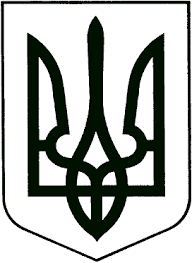 УКРАЇНАНОВОГРАД-ВОЛИНСЬКА МІСЬКА РАДАЖИТОМИРСЬКОЇ ОБЛАСТІРІШЕННЯдвадцять перша сесія							восьмого скликаннявід 			№ Про утворення наглядової ради комунального підприємства Новоград-Волинської міської ради «Виробниче управління водопровідно-каналізаційного господарства»Керуючись пунктом 30¹ частини першої статті 26 Закону України «Про місцеве самоврядування в Україні», статтею 78 Господарського кодексу України, враховуючи рішення міської ради від 31.03.2022 №487 «Про наглядові ради юридичних осіб, заснованих Новоград-Волинською міською радою», міська рада ВИРІШИЛА:Утворити наглядову раду комунального підприємства Новоград-Волинської міської ради «Виробниче управління водопровідно-каналізаційного господарства» та затвердити її персональний склад згідно з додатком.Контроль за виконанням цього рішення покласти на постійну комісію міської ради з питань житлово-комунального господарства, екології та водних ресурсів (Рудницький Д.В.), заступника міського голови Якубова В.О.Міський голова                                                                       Микола БОРОВЕЦЬДодаток до рішення міської ради від              № Склад наглядової ради комунального підприємства Новоград-Волинської міської ради «Виробниче управління водопровідно-каналізаційного господарства»Секретар міської ради                                                           Оксана ГВОЗДЕНКОГодун Олег Вікторович- начальник управління житлово-комунального господарства та екології   міської ради;Кучерявенко Любов Леонідівна- заступник начальника управління  житлово-комунального господарства та  екології міської ради;Максименко Микола Миколайович- депутат міської ради (за згодою);Мірзабекян Юра Левонович- депутат міської ради (за згодою);Савчук Олександр Миколайович- депутат міської ради (за згодою);Седлецький Роман Анатолійович- депутат міської ради (за згодою);Рудницький Дмитро Вікторович- депутат міської ради (за згодою).